Unit 5 – Evaluation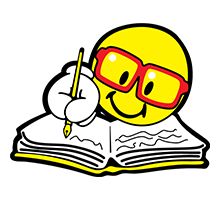 Драги ученици,Надам се да сте сви добро и да вам настава на даљину не задаје пуно мука. Захваљујем се свима на урађеном домаћем задатку, видим да сте вредни, свака част! У току овог часа наш задатак је да још једном поновимо појмове који се односе на просторије у кући. Пошто видим да су многи уживали, а ништа није лепше него када се учи кроз забаву, наонлајн платформи https://elt.oup.com/student/happyhouse/level2/?cc=rs&selLanguage=enможете још једном послушати речник појмова (Picture dictionary), песмице (Songs and chants) и причу (Stories) за Unit 5 и кроз једноставне игрице (Games) утврдити појмове. Уколико имате проблем са отварањем ове странице, пишите ми на мејл за помоћ.Када завршите тај део потребно је да у радној свесци/ другом делу књиге урадите задатке на страни 44 и 45 и то:1. да проверите себе да ли знате да кажете све појмове са слике; 
2. да повежете бројевима просторије у кући садатим речима; 
3. ову вежбу прескачемо;
4. да усмено одговорите на питања; 5. да пронађете Роднија на странама од 40. до 46. у уџбенику и нацртате и напишете просторије које држи; 6. Jack is in the bathroom. A где сте ви? Нацртајте себе у некој просторији и напишите где сте.Када то завршите родитељи могу да фотографишу ваш рад и пошаљу ми на мејл psara.engleski@gmail.comдо краја ове недеље.Желим вам добру забаву уз учење!Наставница Сара 